دليل لمدينة كوترسلو ـ ألدليل ألكلاسيكي ـ وسط ألمدينة بأكمله في ٩٠ دقيقةتعرفو من خلاله على مدينة كوترسلو! أين هو جوهر ألمدينة "ألقرية ألهيث" {Heidedorfes} كوترسلو، ماذا كانت سابقآ وظائف ساحة ألمثلث، وما هي علاقة ألمنظمة لإنقاذ غرقى ألسفن، تحديدآ بمدينة كوترسلو؟هذا ألسؤال وغيره ألكثير، سوف يجاوب عليها ألمرشد لدليل ألمدينة، عند ألقيام بجولة في وسط ألمدينة "ألدليل ألكلاسيكي" في ألجولة ألتي تستغرق تقريبآ بحدود ألساعة ونصف ألساعة، سوف نمر خلالها عبر "pattken" {شوارع ضيقة} وطبعآ إلى ألأماكن ألهامة مثلما أل "Verhoffhaus"  برج ألمياه ومبنى ألمسرح لجديد.معلومات عامة:مدة ألجولة: ساعة ونصفألموعد: ألسبت ١٠ ديسمبر ٢٠١٦ ألساعة ١٤:٠٠ {إثنين بعد ألظهر}مكان أللقاء: أمام دار ألبلدية {Rathaus} شارع برلين رقم ٧٠ {Berliner Str.70}أقصى عدد للمشتركين: ٢٥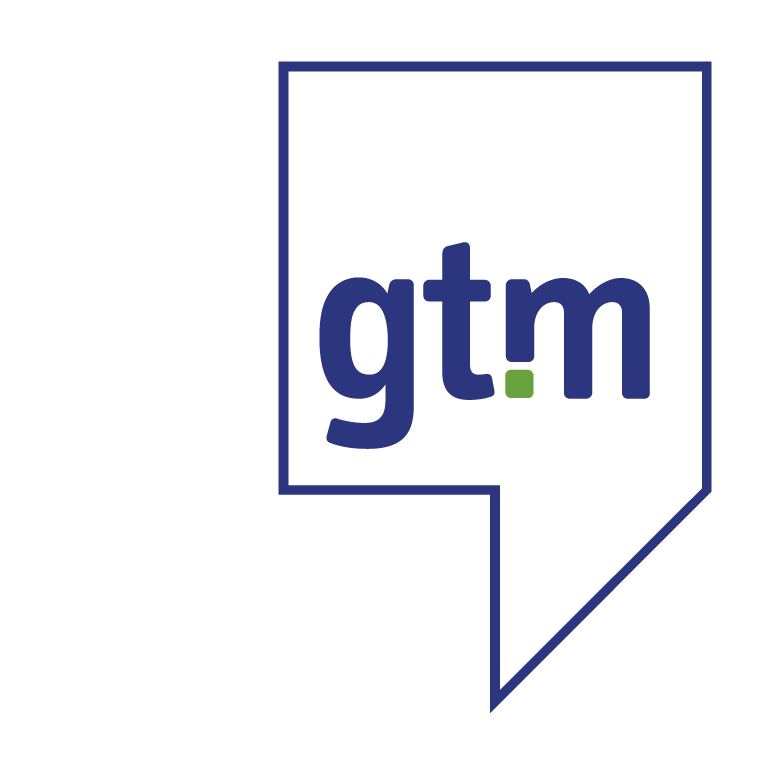 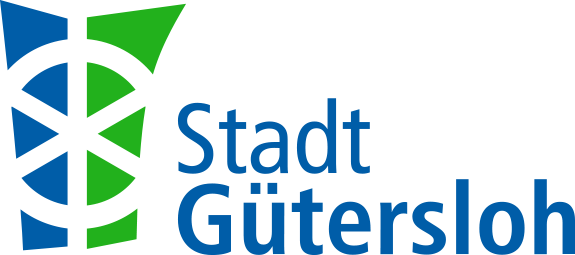 